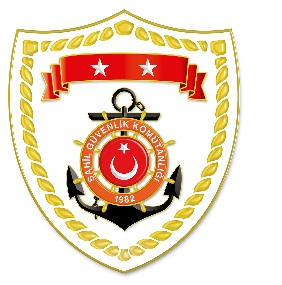 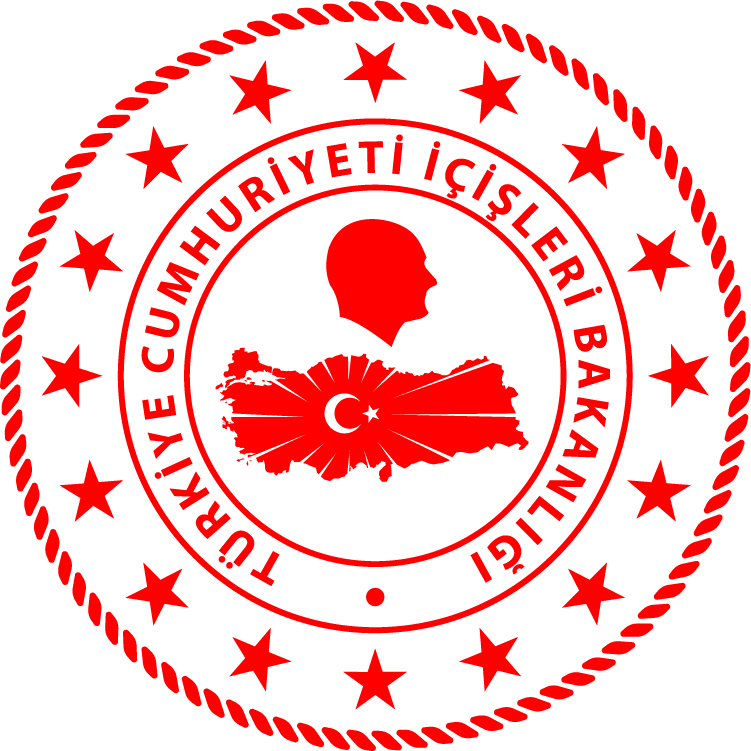 Ege BölgesiS.NoTARİHCEZANIN KESİLDİĞİİL/İLÇETESPİTUYGULANAN İDARİ PARA CEZASI MİKTARI(TL)DİĞER YETKİLİ KURUMLARA BİLDİRİLEN DENİZ KİRLİLİĞİ TESPİTLERİDİĞER YETKİLİ KURUMLARA BİLDİRİLEN DENİZ KİRLİLİĞİ TESPİTLERİDİĞER YETKİLİ KURUMLARA BİLDİRİLEN DENİZ KİRLİLİĞİ TESPİTLERİAÇIKLAMAS.NoTARİHCEZANIN KESİLDİĞİİL/İLÇETESPİTUYGULANAN İDARİ PARA CEZASI MİKTARI(TL)LİMAN BŞK.LIKLARIBÜYÜKŞEHİRBELEDİYE BŞK.LIKLARIİL ÇEVRE VEŞEHİRCİLİK MD. LÜKLERİAÇIKLAMA121 Ocak 2022İZMİR/MenderesAtık Transfer Formunu ibraz edememek32.855---1 olayda 32.855 TL idari para cezası uygulanmıştır.